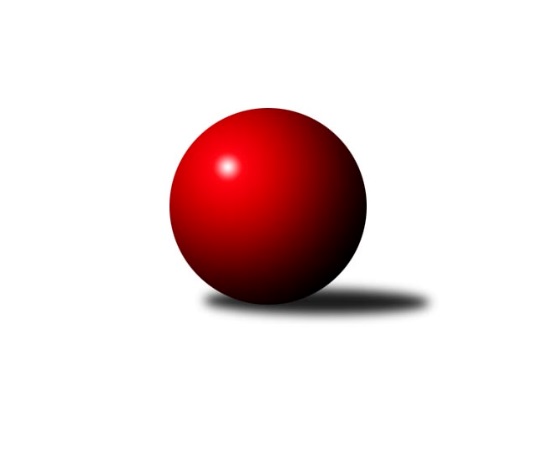 Č.2Ročník 2018/2019	23.5.2024 Východočeský přebor skupina B 2018/2019Statistika 2. kolaTabulka družstev:		družstvo	záp	výh	rem	proh	skore	sety	průměr	body	plné	dorážka	chyby	1.	SKP Kuželky Hradec Králové A	2	2	0	0	28 : 4 	(19.0 : 5.0)	2709	4	1830	880	24	2.	SK SC Svitavy-Lány A	2	2	0	0	26 : 6 	(9.0 : 5.0)	2678	4	1843	835	41.5	3.	SKK Náchod B	2	2	0	0	24 : 8 	(11.5 : 8.5)	2607	4	1757	850	43	4.	SK Solnice B	2	2	0	0	22 : 10 	(13.0 : 11.0)	2589	4	1767	822	39	5.	KK V. Mýto B	1	1	0	0	10 : 6 	(6.0 : 6.0)	2549	2	1706	843	22	6.	KK Zalabák Smiřice B	2	1	0	1	18 : 14 	(11.0 : 9.0)	2522	2	1760	762	58	7.	SK Rybník A	2	0	1	1	14 : 18 	(7.0 : 7.0)	2453	1	1700	754	44.5	8.	SK Kuželky Přelouč A	2	0	1	1	12 : 20 	(6.0 : 8.0)	2401	1	1696	705	51	9.	KK Dobruška B	1	0	0	1	4 : 12 	(1.0 : 1.0)	2492	0	1790	702	67	10.	SKP Kuželky Hradec Králové B	2	0	0	2	8 : 24 	(7.0 : 17.0)	2565	0	1792	773	39.5	11.	TJ Start Rychnov n/K C	2	0	0	2	6 : 26 	(9.5 : 14.5)	2498	0	1719	780	45.5	12.	SK SC Svitavy-Lány B	2	0	0	2	4 : 28 	(8.0 : 16.0)	2502	0	1772	731	48.5Tabulka doma:		družstvo	záp	výh	rem	proh	skore	sety	průměr	body	maximum	minimum	1.	SKP Kuželky Hradec Králové A	2	2	0	0	28 : 4 	(19.0 : 5.0)	2709	4	2762	2656	2.	KK Zalabák Smiřice B	1	1	0	0	14 : 2 	(8.0 : 4.0)	2593	2	2593	2593	3.	SK SC Svitavy-Lány A	1	1	0	0	12 : 4 	(1.0 : 1.0)	2695	2	2695	2695	4.	SKK Náchod B	1	1	0	0	12 : 4 	(5.0 : 3.0)	2649	2	2649	2649	5.	KK V. Mýto B	1	1	0	0	10 : 6 	(6.0 : 6.0)	2549	2	2549	2549	6.	SK Rybník A	1	0	1	0	8 : 8 	(1.0 : 1.0)	2403	1	2403	2403	7.	SK Solnice B	0	0	0	0	0 : 0 	(0.0 : 0.0)	0	0	0	0	8.	KK Dobruška B	0	0	0	0	0 : 0 	(0.0 : 0.0)	0	0	0	0	9.	SKP Kuželky Hradec Králové B	1	0	0	1	6 : 10 	(6.0 : 6.0)	2619	0	2619	2619	10.	TJ Start Rychnov n/K C	1	0	0	1	4 : 12 	(5.5 : 6.5)	2519	0	2519	2519	11.	SK Kuželky Přelouč A	1	0	0	1	4 : 12 	(5.0 : 7.0)	2418	0	2418	2418	12.	SK SC Svitavy-Lány B	1	0	0	1	2 : 14 	(4.0 : 8.0)	2548	0	2548	2548Tabulka venku:		družstvo	záp	výh	rem	proh	skore	sety	průměr	body	maximum	minimum	1.	SK Solnice B	2	2	0	0	22 : 10 	(13.0 : 11.0)	2589	4	2630	2548	2.	SK SC Svitavy-Lány A	1	1	0	0	14 : 2 	(8.0 : 4.0)	2661	2	2661	2661	3.	SKK Náchod B	1	1	0	0	12 : 4 	(6.5 : 5.5)	2564	2	2564	2564	4.	SK Kuželky Přelouč A	1	0	1	0	8 : 8 	(1.0 : 1.0)	2383	1	2383	2383	5.	KK V. Mýto B	0	0	0	0	0 : 0 	(0.0 : 0.0)	0	0	0	0	6.	SKP Kuželky Hradec Králové A	0	0	0	0	0 : 0 	(0.0 : 0.0)	0	0	0	0	7.	SK Rybník A	1	0	0	1	6 : 10 	(6.0 : 6.0)	2503	0	2503	2503	8.	KK Dobruška B	1	0	0	1	4 : 12 	(1.0 : 1.0)	2492	0	2492	2492	9.	KK Zalabák Smiřice B	1	0	0	1	4 : 12 	(3.0 : 5.0)	2450	0	2450	2450	10.	SKP Kuželky Hradec Králové B	1	0	0	1	2 : 14 	(1.0 : 11.0)	2510	0	2510	2510	11.	TJ Start Rychnov n/K C	1	0	0	1	2 : 14 	(4.0 : 8.0)	2477	0	2477	2477	12.	SK SC Svitavy-Lány B	1	0	0	1	2 : 14 	(4.0 : 8.0)	2456	0	2456	2456Tabulka podzimní části:		družstvo	záp	výh	rem	proh	skore	sety	průměr	body	doma	venku	1.	SKP Kuželky Hradec Králové A	2	2	0	0	28 : 4 	(19.0 : 5.0)	2709	4 	2 	0 	0 	0 	0 	0	2.	SK SC Svitavy-Lány A	2	2	0	0	26 : 6 	(9.0 : 5.0)	2678	4 	1 	0 	0 	1 	0 	0	3.	SKK Náchod B	2	2	0	0	24 : 8 	(11.5 : 8.5)	2607	4 	1 	0 	0 	1 	0 	0	4.	SK Solnice B	2	2	0	0	22 : 10 	(13.0 : 11.0)	2589	4 	0 	0 	0 	2 	0 	0	5.	KK V. Mýto B	1	1	0	0	10 : 6 	(6.0 : 6.0)	2549	2 	1 	0 	0 	0 	0 	0	6.	KK Zalabák Smiřice B	2	1	0	1	18 : 14 	(11.0 : 9.0)	2522	2 	1 	0 	0 	0 	0 	1	7.	SK Rybník A	2	0	1	1	14 : 18 	(7.0 : 7.0)	2453	1 	0 	1 	0 	0 	0 	1	8.	SK Kuželky Přelouč A	2	0	1	1	12 : 20 	(6.0 : 8.0)	2401	1 	0 	0 	1 	0 	1 	0	9.	KK Dobruška B	1	0	0	1	4 : 12 	(1.0 : 1.0)	2492	0 	0 	0 	0 	0 	0 	1	10.	SKP Kuželky Hradec Králové B	2	0	0	2	8 : 24 	(7.0 : 17.0)	2565	0 	0 	0 	1 	0 	0 	1	11.	TJ Start Rychnov n/K C	2	0	0	2	6 : 26 	(9.5 : 14.5)	2498	0 	0 	0 	1 	0 	0 	1	12.	SK SC Svitavy-Lány B	2	0	0	2	4 : 28 	(8.0 : 16.0)	2502	0 	0 	0 	1 	0 	0 	1Tabulka jarní části:		družstvo	záp	výh	rem	proh	skore	sety	průměr	body	doma	venku	1.	KK V. Mýto B	0	0	0	0	0 : 0 	(0.0 : 0.0)	0	0 	0 	0 	0 	0 	0 	0 	2.	SK Solnice B	0	0	0	0	0 : 0 	(0.0 : 0.0)	0	0 	0 	0 	0 	0 	0 	0 	3.	SK Rybník A	0	0	0	0	0 : 0 	(0.0 : 0.0)	0	0 	0 	0 	0 	0 	0 	0 	4.	SKP Kuželky Hradec Králové A	0	0	0	0	0 : 0 	(0.0 : 0.0)	0	0 	0 	0 	0 	0 	0 	0 	5.	SKP Kuželky Hradec Králové B	0	0	0	0	0 : 0 	(0.0 : 0.0)	0	0 	0 	0 	0 	0 	0 	0 	6.	KK Zalabák Smiřice B	0	0	0	0	0 : 0 	(0.0 : 0.0)	0	0 	0 	0 	0 	0 	0 	0 	7.	SK SC Svitavy-Lány B	0	0	0	0	0 : 0 	(0.0 : 0.0)	0	0 	0 	0 	0 	0 	0 	0 	8.	TJ Start Rychnov n/K C	0	0	0	0	0 : 0 	(0.0 : 0.0)	0	0 	0 	0 	0 	0 	0 	0 	9.	SK SC Svitavy-Lány A	0	0	0	0	0 : 0 	(0.0 : 0.0)	0	0 	0 	0 	0 	0 	0 	0 	10.	SKK Náchod B	0	0	0	0	0 : 0 	(0.0 : 0.0)	0	0 	0 	0 	0 	0 	0 	0 	11.	KK Dobruška B	0	0	0	0	0 : 0 	(0.0 : 0.0)	0	0 	0 	0 	0 	0 	0 	0 	12.	SK Kuželky Přelouč A	0	0	0	0	0 : 0 	(0.0 : 0.0)	0	0 	0 	0 	0 	0 	0 	0 Zisk bodů pro družstvo:		jméno hráče	družstvo	body	zápasy	v %	dílčí body	sety	v %	1.	Zdeněk Dokoupil 	SK SC Svitavy-Lány A 	4	/	2	(100%)		/		(%)	2.	Oldřich Krsek 	TJ Start Rychnov n/K C 	4	/	2	(100%)		/		(%)	3.	Jaroslav Hažva 	KK Zalabák Smiřice B 	4	/	2	(100%)		/		(%)	4.	Lukáš Vadlejch 	SKP Kuželky Hradec Králové A 	4	/	2	(100%)		/		(%)	5.	Petr Skutil 	SKP Kuželky Hradec Králové A 	4	/	2	(100%)		/		(%)	6.	David Stára 	SKK Náchod B 	4	/	2	(100%)		/		(%)	7.	Jiří Bartoníček 	SK Solnice B 	4	/	2	(100%)		/		(%)	8.	Vlastimil Krátký 	SK SC Svitavy-Lány A 	4	/	2	(100%)		/		(%)	9.	Jakub Zelinka 	SK SC Svitavy-Lány A 	4	/	2	(100%)		/		(%)	10.	Jiří Vaníček 	SK Kuželky Přelouč A 	4	/	2	(100%)		/		(%)	11.	Tomáš Herrman 	SK Rybník A 	4	/	2	(100%)		/		(%)	12.	Tomáš Müller 	SK Rybník A 	4	/	2	(100%)		/		(%)	13.	Petr Kosejk 	SK Solnice B 	4	/	2	(100%)		/		(%)	14.	Martin Holý 	SKP Kuželky Hradec Králové A 	4	/	2	(100%)		/		(%)	15.	Pavel Dymák 	SK Solnice B 	4	/	2	(100%)		/		(%)	16.	Tomáš Sukdolák 	SK Kuželky Přelouč A 	4	/	2	(100%)		/		(%)	17.	Václav Novotný 	KK Zalabák Smiřice B 	4	/	2	(100%)		/		(%)	18.	Lukáš Fanc 	KK Dobruška B 	2	/	1	(100%)		/		(%)	19.	Klára Pekařová 	SK SC Svitavy-Lány A 	2	/	1	(100%)		/		(%)	20.	Jiří Tesař 	SKK Náchod B 	2	/	1	(100%)		/		(%)	21.	Filip Ivan 	SKP Kuželky Hradec Králové A 	2	/	1	(100%)		/		(%)	22.	Jaroslav Špicner 	SKK Náchod B 	2	/	1	(100%)		/		(%)	23.	Miloš Voleský 	SKK Náchod B 	2	/	1	(100%)		/		(%)	24.	Tomáš Brzlínek 	KK V. Mýto B 	2	/	1	(100%)		/		(%)	25.	Jiří Frinta 	KK Dobruška B 	2	/	1	(100%)		/		(%)	26.	Petr Rus 	SK SC Svitavy-Lány A 	2	/	1	(100%)		/		(%)	27.	Dana Adamů 	SKK Náchod B 	2	/	1	(100%)		/		(%)	28.	Václav Perchlík st.	KK V. Mýto B 	2	/	1	(100%)		/		(%)	29.	Petr Víšek 	SKP Kuželky Hradec Králové A 	2	/	1	(100%)		/		(%)	30.	Petr Dlouhý 	KK V. Mýto B 	2	/	1	(100%)		/		(%)	31.	Karel Josef 	KK Zalabák Smiřice B 	2	/	1	(100%)		/		(%)	32.	David Sukdolák 	SK Kuželky Přelouč A 	2	/	2	(50%)		/		(%)	33.	Martin Kozel st.	SK Solnice B 	2	/	2	(50%)		/		(%)	34.	Jaroslav Němeček 	SKP Kuželky Hradec Králové A 	2	/	2	(50%)		/		(%)	35.	Jaroslav Dlohoška 	SKK Náchod B 	2	/	2	(50%)		/		(%)	36.	Jindřich Jukl 	SK SC Svitavy-Lány B 	2	/	2	(50%)		/		(%)	37.	Martin Matějček 	KK Zalabák Smiřice B 	2	/	2	(50%)		/		(%)	38.	Roman Vrabec 	KK Zalabák Smiřice B 	2	/	2	(50%)		/		(%)	39.	Martin Šolc 	SKP Kuželky Hradec Králové A 	2	/	2	(50%)		/		(%)	40.	Jiří Rus 	SK SC Svitavy-Lány B 	2	/	2	(50%)		/		(%)	41.	Jakub Jirčík 	SK SC Svitavy-Lány A 	2	/	2	(50%)		/		(%)	42.	Oldřich Hornych 	SKP Kuželky Hradec Králové B 	2	/	2	(50%)		/		(%)	43.	Marcel Novotný 	SK Rybník A 	2	/	2	(50%)		/		(%)	44.	Václav Buřil 	TJ Start Rychnov n/K C 	2	/	2	(50%)		/		(%)	45.	Tomáš Jarolím 	SK Kuželky Přelouč A 	2	/	2	(50%)		/		(%)	46.	Leoš Glazunov 	SKP Kuželky Hradec Králové B 	2	/	2	(50%)		/		(%)	47.	Ludmila Skutilová 	SKP Kuželky Hradec Králové B 	2	/	2	(50%)		/		(%)	48.	Jaroslav Gütler 	SKP Kuželky Hradec Králové B 	2	/	2	(50%)		/		(%)	49.	Jiří Doucha ml.	SKK Náchod B 	2	/	2	(50%)		/		(%)	50.	Miroslav Zeman 	SK SC Svitavy-Lány B 	0	/	1	(0%)		/		(%)	51.	Miloš Kvapil 	SKP Kuželky Hradec Králové B 	0	/	1	(0%)		/		(%)	52.	Petr Hanuš 	SK Kuželky Přelouč A 	0	/	1	(0%)		/		(%)	53.	Karel Janovský 	SK Kuželky Přelouč A 	0	/	1	(0%)		/		(%)	54.	Ivana Bartoníčková 	SK Solnice B 	0	/	1	(0%)		/		(%)	55.	Vladimír Sonnevend 	SK Solnice B 	0	/	1	(0%)		/		(%)	56.	Vladimír Gütler 	KK Dobruška B 	0	/	1	(0%)		/		(%)	57.	Luděk Sukup 	KK Zalabák Smiřice B 	0	/	1	(0%)		/		(%)	58.	Michal Hynek 	KK V. Mýto B 	0	/	1	(0%)		/		(%)	59.	Jiří Zvejška 	KK V. Mýto B 	0	/	1	(0%)		/		(%)	60.	Miroslav Tomeš 	SKK Náchod B 	0	/	1	(0%)		/		(%)	61.	Margita Novotná 	KK Zalabák Smiřice B 	0	/	1	(0%)		/		(%)	62.	Marie Frydrychová 	KK Dobruška B 	0	/	1	(0%)		/		(%)	63.	Petr Brandejs 	KK Dobruška B 	0	/	1	(0%)		/		(%)	64.	Vlastimil Kováčik 	SKK Náchod B 	0	/	1	(0%)		/		(%)	65.	Ivo Janda 	KK Dobruška B 	0	/	1	(0%)		/		(%)	66.	Emil Uherka 	SK SC Svitavy-Lány B 	0	/	1	(0%)		/		(%)	67.	Leoš Bartheldi 	KK V. Mýto B 	0	/	1	(0%)		/		(%)	68.	Roman Chlebníček 	SKP Kuželky Hradec Králové B 	0	/	1	(0%)		/		(%)	69.	Ondřej Číž 	SK Rybník A 	0	/	2	(0%)		/		(%)	70.	Michal Dvořáček 	SK SC Svitavy-Lány B 	0	/	2	(0%)		/		(%)	71.	Lukáš Müller 	SK Rybník A 	0	/	2	(0%)		/		(%)	72.	Jan Zeman 	TJ Start Rychnov n/K C 	0	/	2	(0%)		/		(%)	73.	Věra Moravcová 	TJ Start Rychnov n/K C 	0	/	2	(0%)		/		(%)	74.	Jiří Klusák 	SK SC Svitavy-Lány B 	0	/	2	(0%)		/		(%)	75.	Josef Pardubský 	SKP Kuželky Hradec Králové B 	0	/	2	(0%)		/		(%)	76.	Milan Novák 	SK SC Svitavy-Lány A 	0	/	2	(0%)		/		(%)	77.	Ilona Sýkorová 	TJ Start Rychnov n/K C 	0	/	2	(0%)		/		(%)	78.	Miroslav Kolář 	SK Rybník A 	0	/	2	(0%)		/		(%)	79.	Tomáš Štol 	SK SC Svitavy-Lány B 	0	/	2	(0%)		/		(%)	80.	Vít Jireš 	SK Solnice B 	0	/	2	(0%)		/		(%)	81.	Lubomír Šípek 	TJ Start Rychnov n/K C 	0	/	2	(0%)		/		(%)	82.	Petr Zeman 	SK Kuželky Přelouč A 	0	/	2	(0%)		/		(%)Průměry na kuželnách:		kuželna	průměr	plné	dorážka	chyby	výkon na hráče	1.	Hradec Králové, 1-4	2609	1789	819	34.8	(434.8)	2.	Svitavy, 1-2	2599	1818	780	47.3	(433.2)	3.	SKK Nachod, 1-4	2549	1752	797	46.5	(424.9)	4.	Rychnov nad Kněžnou, 1-4	2541	1727	814	49.0	(423.6)	5.	Dobruška, 1-2	2534	1803	731	56.0	(422.4)	6.	Vysoké Mýto, 1-2	2526	1689	836	28.0	(421.0)	7.	Smiřice, 1-2	2524	1773	751	58.0	(420.8)	8.	Přelouč, 1-4	2483	1740	743	52.5	(413.8)	9.	TJ Sokol Rybník, 1-2	2393	1692	701	46.0	(398.8)Nejlepší výkony na kuželnách:Hradec Králové, 1-4SKP Kuželky Hradec Králové A	2762	1. kolo	Martin Holý 	SKP Kuželky Hradec Králové A	486	1. koloSKP Kuželky Hradec Králové A	2656	2. kolo	Jiří Bartoníček 	SK Solnice B	475	2. koloSK Solnice B	2630	2. kolo	Petr Skutil 	SKP Kuželky Hradec Králové A	469	1. koloSKP Kuželky Hradec Králové B	2619	2. kolo	Lukáš Vadlejch 	SKP Kuželky Hradec Králové A	468	1. koloSKP Kuželky Hradec Králové B	2510	1. kolo	Leoš Glazunov 	SKP Kuželky Hradec Králové B	463	2. koloTJ Start Rychnov n/K C	2477	2. kolo	Josef Pardubský 	SKP Kuželky Hradec Králové B	462	2. kolo		. kolo	Lukáš Vadlejch 	SKP Kuželky Hradec Králové A	462	2. kolo		. kolo	Martin Kozel st.	SK Solnice B	461	2. kolo		. kolo	Petr Kosejk 	SK Solnice B	461	2. kolo		. kolo	Petr Skutil 	SKP Kuželky Hradec Králové A	458	2. koloSvitavy, 1-2SK SC Svitavy-Lány A	2695	1. kolo	Vlastimil Krátký 	SK SC Svitavy-Lány A	498	1. koloSK SC Svitavy-Lány A	2661	2. kolo	Jakub Zelinka 	SK SC Svitavy-Lány A	455	1. koloSK SC Svitavy-Lány B	2548	2. kolo	Jakub Jirčík 	SK SC Svitavy-Lány A	453	2. koloKK Dobruška B	2492	1. kolo	Zdeněk Dokoupil 	SK SC Svitavy-Lány A	452	1. kolo		. kolo	Jakub Zelinka 	SK SC Svitavy-Lány A	452	2. kolo		. kolo	Zdeněk Dokoupil 	SK SC Svitavy-Lány A	450	2. kolo		. kolo	Petr Rus 	SK SC Svitavy-Lány A	449	1. kolo		. kolo	Jindřich Jukl 	SK SC Svitavy-Lány B	448	2. kolo		. kolo	Vladimír Gütler 	KK Dobruška B	448	1. kolo		. kolo	Klára Pekařová 	SK SC Svitavy-Lány A	447	2. koloSKK Nachod, 1-4SKK Náchod B	2649	2. kolo	David Stára 	SKK Náchod B	486	2. koloKK Zalabák Smiřice B	2450	2. kolo	Miloš Voleský 	SKK Náchod B	480	2. kolo		. kolo	Jaroslav Hažva 	KK Zalabák Smiřice B	466	2. kolo		. kolo	Václav Novotný 	KK Zalabák Smiřice B	436	2. kolo		. kolo	Dana Adamů 	SKK Náchod B	427	2. kolo		. kolo	Jaroslav Dlohoška 	SKK Náchod B	427	2. kolo		. kolo	Jiří Doucha ml.	SKK Náchod B	421	2. kolo		. kolo	Luděk Sukup 	KK Zalabák Smiřice B	410	2. kolo		. kolo	Jiří Tesař 	SKK Náchod B	408	2. kolo		. kolo	Martin Matějček 	KK Zalabák Smiřice B	395	2. koloRychnov nad Kněžnou, 1-4SKK Náchod B	2564	1. kolo	David Stára 	SKK Náchod B	467	1. koloTJ Start Rychnov n/K C	2519	1. kolo	Jaroslav Špicner 	SKK Náchod B	462	1. kolo		. kolo	Oldřich Krsek 	TJ Start Rychnov n/K C	447	1. kolo		. kolo	Jiří Doucha ml.	SKK Náchod B	441	1. kolo		. kolo	Ilona Sýkorová 	TJ Start Rychnov n/K C	434	1. kolo		. kolo	Václav Buřil 	TJ Start Rychnov n/K C	432	1. kolo		. kolo	Miroslav Tomeš 	SKK Náchod B	422	1. kolo		. kolo	Jan Zeman 	TJ Start Rychnov n/K C	421	1. kolo		. kolo	Jaroslav Dlohoška 	SKK Náchod B	406	1. kolo		. kolo	Věra Moravcová 	TJ Start Rychnov n/K C	400	1. koloDobruška, 1-2KK V. Mýto B	2609	2. kolo	Vladimír Gütler 	KK Dobruška B	494	2. koloKK Dobruška B	2460	2. kolo	Tomáš Brzlínek 	KK V. Mýto B	458	2. kolo		. kolo	Václav Perchlík st.	KK V. Mýto B	454	2. kolo		. kolo	Petr Dlouhý 	KK V. Mýto B	449	2. kolo		. kolo	Michal Hynek 	KK V. Mýto B	429	2. kolo		. kolo	Josef Petera 	KK Dobruška B	429	2. kolo		. kolo	Leoš Bartheldi 	KK V. Mýto B	428	2. kolo		. kolo	Marie Frydrychová 	KK Dobruška B	406	2. kolo		. kolo	Ivo Janda 	KK Dobruška B	394	2. kolo		. kolo	Jiří Zvejška 	KK V. Mýto B	391	2. koloVysoké Mýto, 1-2KK V. Mýto B	2549	1. kolo	Tomáš Müller 	SK Rybník A	444	1. koloSK Rybník A	2503	1. kolo	Petr Dlouhý 	KK V. Mýto B	442	1. kolo		. kolo	Jiří Zvejška 	KK V. Mýto B	440	1. kolo		. kolo	Marcel Novotný 	SK Rybník A	432	1. kolo		. kolo	Michal Hynek 	KK V. Mýto B	428	1. kolo		. kolo	Ondřej Číž 	SK Rybník A	427	1. kolo		. kolo	Václav Perchlík st.	KK V. Mýto B	425	1. kolo		. kolo	Tomáš Brzlínek 	KK V. Mýto B	424	1. kolo		. kolo	Lukáš Müller 	SK Rybník A	418	1. kolo		. kolo	Tomáš Herrman 	SK Rybník A	403	1. koloSmiřice, 1-2KK Zalabák Smiřice B	2593	1. kolo	Jaroslav Hažva 	KK Zalabák Smiřice B	488	1. koloSK SC Svitavy-Lány B	2456	1. kolo	Václav Novotný 	KK Zalabák Smiřice B	463	1. kolo		. kolo	Martin Matějček 	KK Zalabák Smiřice B	443	1. kolo		. kolo	Roman Vrabec 	KK Zalabák Smiřice B	431	1. kolo		. kolo	Tomáš Štol 	SK SC Svitavy-Lány B	428	1. kolo		. kolo	Karel Josef 	KK Zalabák Smiřice B	415	1. kolo		. kolo	Jiří Rus 	SK SC Svitavy-Lány B	414	1. kolo		. kolo	Miroslav Zeman 	SK SC Svitavy-Lány B	413	1. kolo		. kolo	Michal Dvořáček 	SK SC Svitavy-Lány B	411	1. kolo		. kolo	Jiří Klusák 	SK SC Svitavy-Lány B	396	1. koloPřelouč, 1-4SK Solnice B	2548	1. kolo	Martin Kozel st.	SK Solnice B	474	1. koloSK Kuželky Přelouč A	2418	1. kolo	Jiří Bartoníček 	SK Solnice B	462	1. kolo		. kolo	Pavel Dymák 	SK Solnice B	444	1. kolo		. kolo	David Sukdolák 	SK Kuželky Přelouč A	432	1. kolo		. kolo	Petr Kosejk 	SK Solnice B	422	1. kolo		. kolo	Tomáš Sukdolák 	SK Kuželky Přelouč A	420	1. kolo		. kolo	Jiří Vaníček 	SK Kuželky Přelouč A	416	1. kolo		. kolo	Vladimír Sonnevend 	SK Solnice B	405	1. kolo		. kolo	Karel Janovský 	SK Kuželky Přelouč A	398	1. kolo		. kolo	Tomáš Jarolím 	SK Kuželky Přelouč A	380	1. koloTJ Sokol Rybník, 1-2SK Rybník A	2403	2. kolo	David Sukdolák 	SK Kuželky Přelouč A	438	2. koloSK Kuželky Přelouč A	2383	2. kolo	Tomáš Müller 	SK Rybník A	431	2. kolo		. kolo	Tomáš Jarolím 	SK Kuželky Přelouč A	409	2. kolo		. kolo	Tomáš Herrman 	SK Rybník A	407	2. kolo		. kolo	Tomáš Sukdolák 	SK Kuželky Přelouč A	401	2. kolo		. kolo	Jiří Vaníček 	SK Kuželky Přelouč A	399	2. kolo		. kolo	Lukáš Müller 	SK Rybník A	393	2. kolo		. kolo	Marcel Novotný 	SK Rybník A	392	2. kolo		. kolo	Ondřej Číž 	SK Rybník A	390	2. kolo		. kolo	Miroslav Kolář 	SK Rybník A	390	2. koloČetnost výsledků:	8.0 : 8.0	1x	6.0 : 10.0	1x	4.0 : 12.0	2x	2.0 : 14.0	2x	14.0 : 2.0	3x	12.0 : 4.0	2x	10.0 : 6.0	1x